El agua utilizada es la proporcionada por condensación del vapor de agua contenido en .la evapotranspiración.Se basa en el diagrama psicrométrico en el que se determina el contenido en vapor de agua a las diversas temperaturas: si hacemos pasar el aire cargado de humedad, supongamos al 70%, y a una temperatura de 30ºC y conseguimos que descienda su temperatura a 10ºC y  en la curva de saturación , se habrá condensado luna cantidad de vapor de agua equivalente a la diferencia de la humedad del aire (por kg de aire seco) de 8g/kg de aire seco.Para enfriar el aire es necesario que recorra un mínimo de 30 m  a 3 m/s por un banco de frio a temperatura menor de 10ºC, 7,5ºC como máximo.  Esta longitud se consigue mediante doble tubo de 15 m de longitud. La separación entre tubos debe ser de 2 metros.De acuerdo a las necesidades de agua en el mes de Julio δH=(18-8)g/kg de aire seco; 0,881 m3/Kg para 30ºC; 0,81 m3/kg para 10ºC 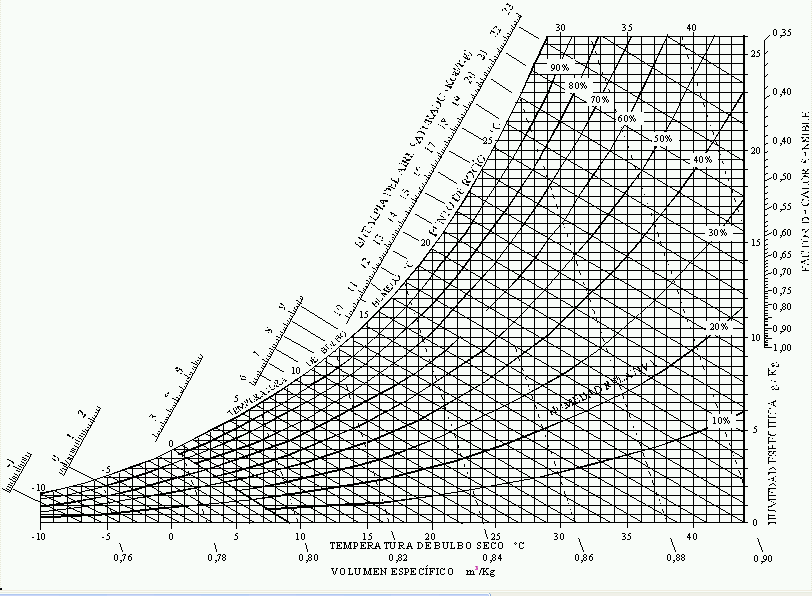 